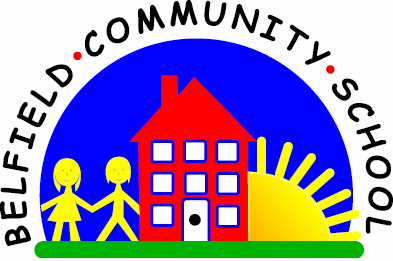 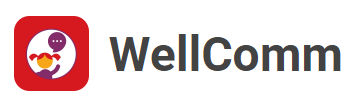 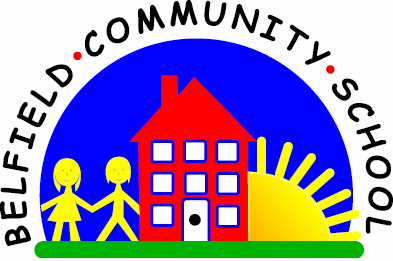 5.7 Using ‘under’ in a simple game
Why is this important?
Prepositions are words that describe the position of an object (e.g. ‘in’, ‘on’,
‘under’, ‘behind’). ‘Under’ falls within the first group that children learn.----------------------------------------------------------------------------------------------------------
What to do
• Gather together some toys and place them ‘under’ things around the room.
• As the child finds something, he/she must say where it was, using the preposition (e.g. ‘under’ cup; ‘under’ bed).
• If the child uses the wrong preposition or doesn’t respond, offer a choice (e.g. ‘Is the car in the box or under the box?’).
• When everything has been found, play the game again, this time with the child
hiding the toys under things and telling you where to find them.
• ‘Under’ is easiest for some children because it has two syllables which you can
emphasise as you speak – ‘un-der’.